İş Akışı Adımları   Sorumlu (Pozisyon)                                                                                                              DokümanÖğrenci                                                                    Başvuru belgeleriİlgili kurum             Resmi Yazılar, listelerÖğrenci İşleri Daire Başkanlığı                 Resmi YazıAkademik Birim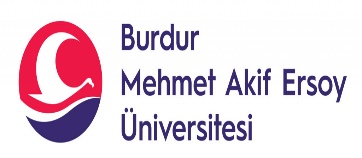 BURDUR MEHMET AKİF ERSOY ÜNİVERSİTESİÖğrenci İşleri Daire BaşkanlığıSTAJ İŞLEMLERİDoküman NoBURDUR MEHMET AKİF ERSOY ÜNİVERSİTESİÖğrenci İşleri Daire BaşkanlığıSTAJ İŞLEMLERİİlk Yayın TarihiBURDUR MEHMET AKİF ERSOY ÜNİVERSİTESİÖğrenci İşleri Daire BaşkanlığıSTAJ İŞLEMLERİRevizyon TarihiBURDUR MEHMET AKİF ERSOY ÜNİVERSİTESİÖğrenci İşleri Daire BaşkanlığıSTAJ İŞLEMLERİRevizyon NoBURDUR MEHMET AKİF ERSOY ÜNİVERSİTESİÖğrenci İşleri Daire BaşkanlığıSTAJ İŞLEMLERİSayfa NoHazırlayanKontrolOnayBilgisayar İşletmeni     Gülfidan AKKUŞÖğr. Gör. Dr. Fatma EsinKURTÖğrenci İşleri Daire Başkanı Zuhal ÖZDEMİR